Муниципальное бюджетное общеобразовательное учреждение«Средняя общеобразовательная школа с. Амурзет»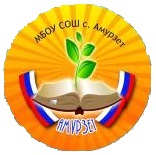 Открытый уроктема:«Корней Иванович Чуковский «Федорино горе»								Составитель: Фогель Н.З.								учитель начальных классовс.Амурзет2017-2018 учебный годДополнительный материал.1. Для чтения с пометами.Корней — это не совсем его имя.  По- настоящему его звали Николай Васильевич Корнейчуков.  Он из своей фамилии сделал имя и фамилию, и получилось «Корней Чуковский».  Родился писатель 31 марта 1882 году в Питере, но детство провел в Одессе.  Писателю так и не удалось закончить гимназию, он был отчислен из пятого класса по специальному указу. Собственными силами выучил английский язык. Был журналистом, переводчиком, литературоведом, критиком.  Но однажды его попросили написать поэму для детей. Чуковский очень переживал, что не сможет написать, потому,что никогда раньше не делал этого. Но ему помог случай. Возвращаясь в поезде в Петербург заболел маленький сынишка, мальчик стонал, капризничал, плакал. Чтоб как-то развлечь его, отец стал рассказывать ему сказку. Так появилась первая его сказка «Крокодил». Однажды работая в своем кабинете, Чуковский услышал громкий плач. Это плакала его младшая дочь. Она не хотела мыться. Он вышел из кабинета, взял девочку на руки и совершенно неожиданно для себя тихо сказал. Надо, надо умыватьсяПо утрам и вечерам. Так появилась сказка «Мойдодыр»Корней Иванович очень любил детей. Летним днем он часа три лепил с детьми из глины разные фигурки. Дети вытирали руки о его брюки. Домой идти было далеко. Брюки от глины были тяжелыми, их приходилось придерживать. Прохожие с удивлением поглядывали на него. Но Корней Иванович был весел, у него было вдохновение, стихи слагались свободно. Так появилось новое произведение.2. Материал для работы в паре.Большой продолговатый открытый сосуд для стиркиНебольшая кадка — бочка с прямыми боками из дерева с одним днищемТолстый железный прут с загнутым концом для перемешивания топлива в печиПредмет с сеткой для просеивания муки.Небольшая кадка с ушками.Рыжий тараканШироко раскрылаСделала пушистымБольшой продолговатый открытый сосуд для стиркиНебольшая кадка — бочка с прямыми боками из дерева с одним днищемТолстый железный прут с загнутым концом для перемешивания топлива в печиПредмет с сеткой для просеивания муки.Небольшая кадка с ушкамиРыжий тараканШироко раскрылаСделала пушистымКласс2 УМК «Школа России»Продолжительность урока45 минутТема урока:Корней Иванович Чуковский «Федорино горе» Раздел «Писатели детям» 1-й урок.Цель : Развитие читательских умений. Познавательные учебные действия: Познакомить учащихся с произведением Корнея Ивановича Чуковского «Федорино горе»; работать над развитием читательских умений; расширять кругозор учащихся, наблюдательность за языковыми средствами, развивать речь, умение сравнивать, анализировать прочитанное; развивать критическое мышление; формировать у обучающихся умение работать с разными источниками информации: рисунок, учебник, наблюдения; Ожидаемый результат:Предметные: говорить на обсуждающую тему, соблюдать правила речевого поведения. Пользоваться освоенной терминологией, соотносить термин и соответствующее понятие. Устанавливать связи, обобщать теоретические знания о тексте.Личностные: развивать умение принимать позицию собеседника.Регулятивные: развивать умение ставить учебные задачи, выполнять необходимые действия для их решения, в том числе понимать и выполнять инструкции, развивать навыки самооценки и самоконтроля.Познавательные: слушать учителя и читать учебный текст, находить новые сведения, соотносить их с известными и использовать в практических целях. Понимать представленную информацию, анализировать её. Осознавать общий способ действия для решения определённых конкретных задач и выполнять его. Коммуникативные: участвовать в  обсуждении и решение вопросов, вести поиск решения, уметь задавать вопрос,вылушивать собеседника.Оборудование: Портрет писателя, выставка книг, компьютер, проектор, экран, презентация PowerPoint, аудиозапись «Федорино горе», печатные листы с биографией автора, карточки для работы в паре.Технология проведения.(этап)Содержание учебного материалаДеятельность учителяДеятельность обучающихсяУУДI.Мотивация к учебной деятельности.Цель: включение обучающихся в деятельность на личностно значимом уровнеСоздать условие для возникновения у учащихся внутренней потребности включиться в учебную деятельность - Прозвенел звонок, а это значит, что пора начинать урок. Сегодня у нас присутствуют гости и им будет приятно увидеть, как много вы уже знаете и умеете. Поприветствуйте наших гостей. - Проверим готовность к уроку.Настраиваются на работуПорядок на парте. Стульчики стоят правильно. Портфели застегнуты.(Л) самоопределение деятельности(К) совместно договариваются о правилах поведения и общения, уметь формировать умение слушать и понимать речь другихII.Подготовка к активному сознательному усвоению знаний.Цель: повторить изученный материал.Прверка домашнегозадания .                               -Задача нашего урока- продолжить работу над развитием читательских умений.- Как вы это понимаете?- Так же нам сегодня пригодятся умения работать в паре.Слайд 1- С каким произведением вы работали дома?- Что можете сказать о произведении?- Какие чувства будете передавать?Какой критерий будем оценивать?(На доске выстраивается шкала для оценивания)- Чем будете удивлять слушателей?Какие пжелания есть для слушателей?Вывод:- Какую задачу ставили перед чтением?- Какие понадобились умения?Читательские умения это осознанное, беглое, правильное, выразительное чтение.Умение работать в группе, паре.Чуковский «Радость»Стих-небылицаОценить чтение по четырехбальной шкале. (Темп, паузы, интонацию, логическое ударение)Делают вывод(Л) умение организовать себя на выполнение поставленной задачи, (П) умение самостоятельно выполнять и формулировать цель, анализировать объект с выделением существенных. (К) умение полно и точно выражать свои мысли, умение общаться слушать собеседника.III. Постановка учебной задачи. Определение цели урока.Поиск информации.физминутка.Методический прием «Корзина понятий»- Вы узнали кто это?- Глядя на портрет писателя, какие ассоциации возникают?Вывод: К. И. Чуковский - писатель, публицист, литературовед, сказочник, переводчик. Метод «Чтение с пометами»- Все ли знаете об этом писателе?- При чтении биографии карандашом выставлять пометки на полях. Слайд 5проверка-Что нового узнали?Создание проблемной ситуации. - Мы продолжим чтение произведений К. И. Чуковского.Вы, наверное,  устали?Ну, тогда все дружно встали.Ножками потопали,Ручками похлопали.Покружились, повертелисьИ за парты все уселись.Глазки крепко закрываем,Дружно до пяти считаем.12345Открываем, поморгаемИ работать начинаем.Сравнивают информацию, Делают вывод.Ставят цель, формируют тему урокаработают на индивидуальных листахсамостоятельное чтение биографии (у каждого печатные листы) с пометами.Определяют тему.(Л) умение организовать себя на выполнение поставленной задачи. (П) понимание и выделение необходимой информации, выдвигать гипотезу, построение логической цепочки рассуждения, умение аргументировать свою точку зрения и делать выводы. (К) умение полно и точно излагать свои мысли, владеть речью.(Р) целеполагание, как постановка учебной задачи на основе соотнесения того, что уже известо.IV. Знакомство с текстом.Цель: начать знакомство с текстом.Лексическая работаМетодический прием «Предположение»- Посмотрите на рисунок, определите тему произведения (демонстрация на экране) рисунок посудыОткройте учебники на с.13.какую цель поставим?Чему будем учится?Задание до чтения: Определить жанр произведения, вид текста.Ответить на вопрос какое горе приключилось с Федорой?- У вас на столах лежат карточки. Сейчас я буду называть слово, а вы искать его лексическое значнеие из различных вариантов предложенных на карточке. Эту работу проведем в паре.Слова: корыто, кадушка, кочерга, сито, ушат, прусак, растопырила глаза, расфуфырили хвосты.Слушание текста – аудиозапись К. И. Чуковский «Федорино горе»Останавливаю запись.- Какое горе приключилось?- как вы думаете, чем может закончится это произведение?Дослушивают сказку.- Определите вид текста Определите жанр? -Задайте свои вопросы по тексту.Писатель начал свою сказку с бегства посуды, а потом объяснил причину этого бегства, почему он построил так сказку?Какие предметы ушли от Федоры найдите в тексте? (с.13)Как вы думаете, почему ушли? (с.17-18)Жалко ли вам Федору? Почему?Какая черта основная Федоры? (неряшливость)Это хорошая черта или плохая?А когда становится жалко Федору? (с.18)Почему к ней вернулась посуда?(стало жалко Федору с.20)Какие слова Федора сказала посуде?(с. 20-21)Какие черты появились у Федоры?(аккуратность, бережливость)Какие слова говорит самовар в конце сказки?Над чем нас заставляет задуматься сказка?Чему учит?Познакомиться со сказкой «Федорино горе»Будем учится слушать, отвечать на вопросы, работать с текстом.Отвечают на вопросы. Сказка. стихстих-ниесказкаВнимательному отношению друг к другу, доброте и порядку(Саморегуляция)(П) умение применять ранее полученные знания на практике.(К) объективно оценивать себя и др. совершенствовать навыки работы в парах. (Р) умение работать по алгоритму, овладение приемами контроля и самоконтроля.V. Рефлексия учебной деятельности.Цель: организация осознания учащимися своей учебной деятельности. Самооценка результатов деятельности всего класса.- Подходит к концу урок. Хорошие книжки писал дед Корней.Воспитывал взрослых он и детей.Будут и внуки наши и дети.Сказки читать веселые эти. слайдВывод: - Какую задачу ставили? Справились? Докажите.- Мы прдолжим работу над этим прозведением на следующих урокахДомашнее задание: выразительное чтение с13-22ОЦЕНКИАнализируют, оценивают свою деятельность(Р) оценка работы